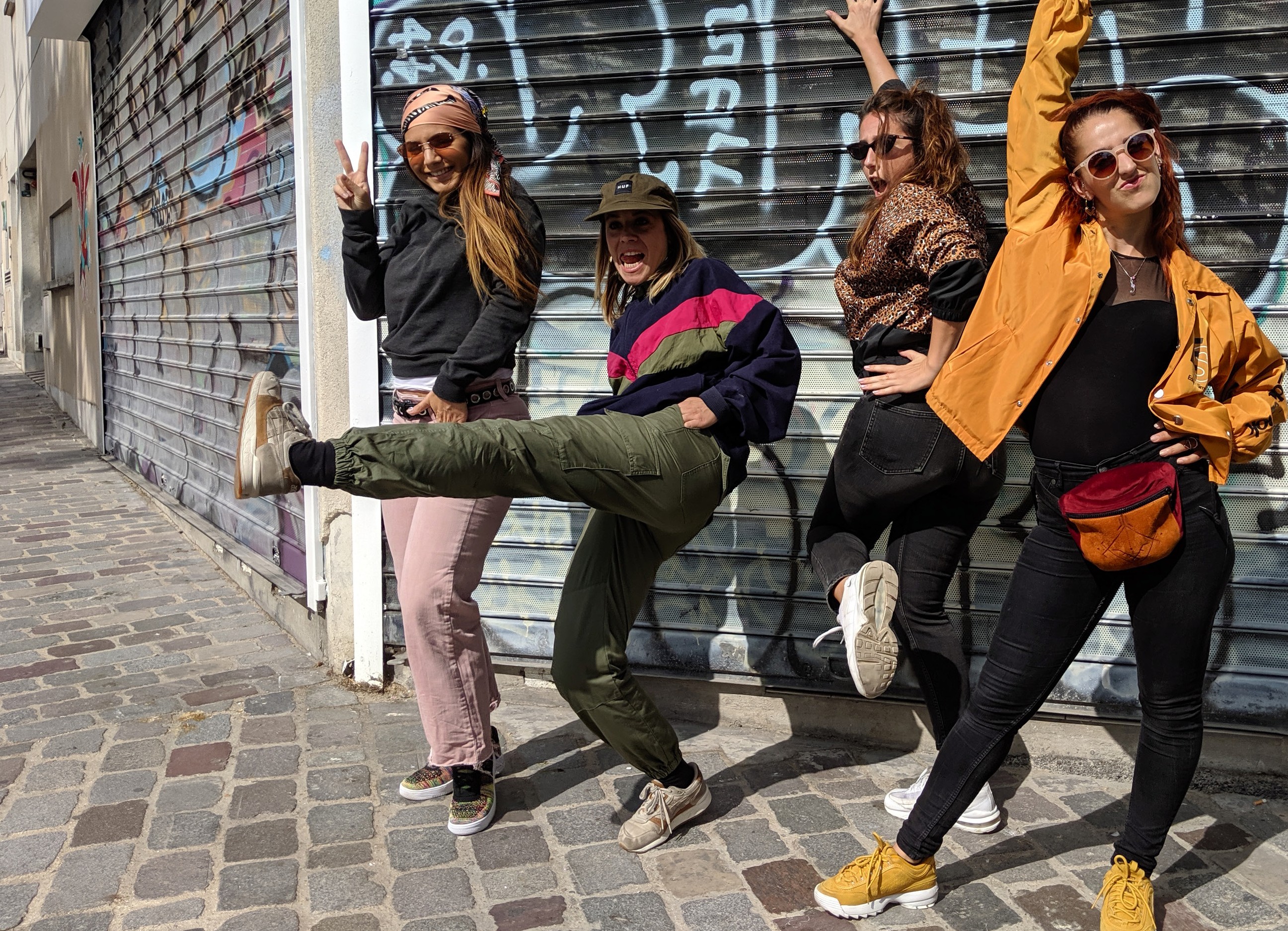 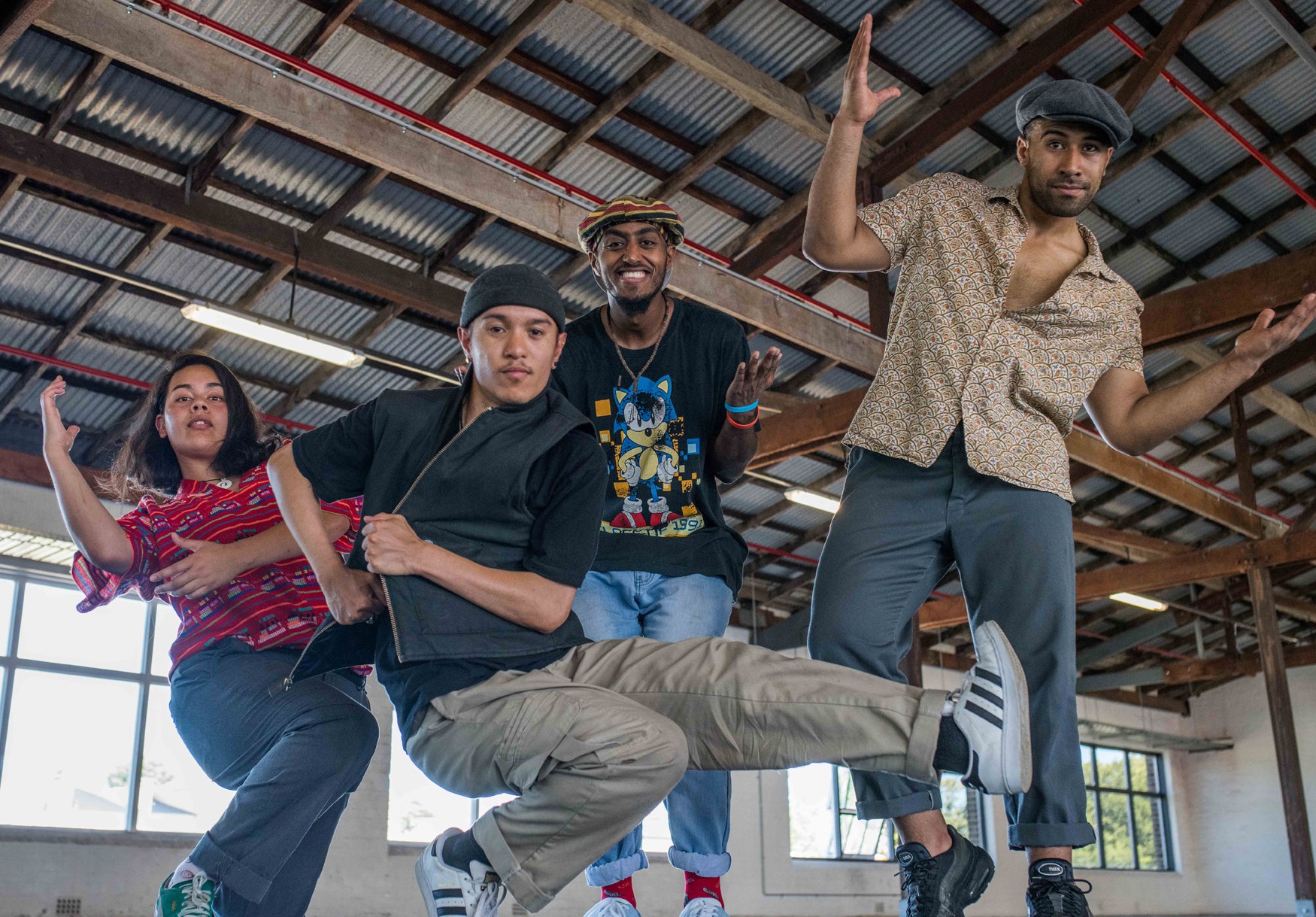 TWONICK POWER | AUSTRALIA/FRANCE WORLD PREMIERE SEASONFEATURING: LADY ROCKS RIDDIM NATIONTWO CREWSNICK POWER | AUSTRALIA/FRANCE WORLD PREMIERECARRIAGEWORKS 8–12 JANUARY60 MINSDirector & Choreographer Nick Power Assistant Choreographer Léa Cazauran Composer Jack PrestLighting Design Matthew Marshall Costume Design Gary Bigeni Dramaturg Lee WilsonOutside Eye Anne NguyenDancersLady Rocks (Paris) Clairéa Abecassis, Marie-Priska Caillet, Léa Cazauran, Julia OrtolaRiddim Nation (Sydney) Jamie Kha, Molonai Makalio, Azzam Mohamed, Gabriela QuinsacaraAlso in rehearsal Clémence Pavageau, Patricia Carmen CrasmarucProduction Manager Alejandro RolandiCompany Manager Cloé FournierProducer Harley Stumm – Intimate Spectacle Lady Rocks Producer Lou Germain – Difstyle Associate Producer Rosalind RichardsThis project has been assisted by the Australian Government’s Major Festivals Initiative, managed by the Australia Council, its arts funding and advisory body, in association with the Confederation of Australian International Arts Festivals Inc., commissioned by Sydney Festival, Adelaide Festival and Brisbane Festival.ABOUT THE SHOWBeing in a crew is the cornerstone of hip hop culture.It means you belong. You will build skills together, rock shows, battle rivals and turn the party out. Creativity fuelled by fun, friendship, community and competition. No overarching bureaucracy, administrators or managers. A pure dance entity. Each crew has its own story and reason for being. This show is about two crews – Riddim Nation & Lady Rocks.– Nick Power, Director and ChoreographerNICK POWERNick Power is a Sydney based b*boy and choreographer whose work draws on the rituals and culture of hip hop to create contemporary performances. His practice spansfrom remote Aboriginal communities to the most prestigious European contemporary dance festivals. Two Crews represents Power’s third independent dance work, following on from the highly acclaimed Cypher and Between Tiny Cities. In 2018 Powers was the recipient of the Sidney MyerCreative Fellowship.THANKS AND ACKNOWLEDGMENTSThis project has been supported by The Australia Council for the Arts; Bundanon Trust and the Australian Government’s Department of Communications & the Arts; Ambassadede France en Australie and Initiatives d’Artistes en Danses Urbaines – Fondation de France – La Villette.Intimate Spectacle is supported by The Australia Council for the Arts.Thanks also to University of New South Wales – Creative Practice Lab, Shoalhaven Entertainment Centre, and Legs on the Wall.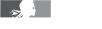 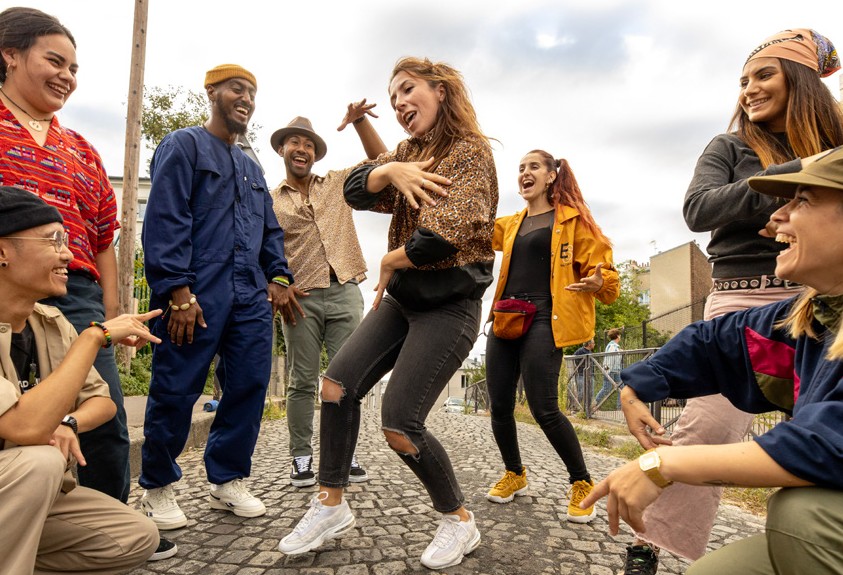 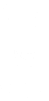 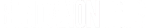 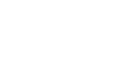 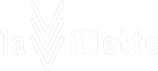 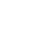 Department of Communications and the Arts